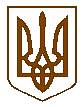 ПЕРВОМАЙСЬКА МІСЬКА РАДАМИКОЛАЇВСЬКОЇ ОБЛАСТІВИКОНАВЧИЙ КОМІТЕТП Р О Т О К О Л засідання виконавчого комітету міської радивід     12.08.2022    № 6м. ПервомайськУ засіданні взяли участь члени виконавчого комітету міської ради:Головує   ДЕМЧЕНКО Олег -   міський  головаАНТОНЮК Олександр, БАДЕРА Олександр, БОНДАРЧУК Сергій,   БРЕНГАЧ  Олександр,  ДАНИЛЬЧЕНКО Тетяна, КОНУП Олег, ЛИСИЙ Олександр, МАЛІШЕВСЬКИЙ Дмитро, МИХАЙЛЮК Володимир, РЯБЧЕНКО Володимир, СУРГАЙ Сергій.         Відсутні члени виконавчого комітету міської ради: БАЖАН Олександр, БИЧКОВ Анатолій, МЕДВЕДЧУК Михайло.
Присутні на засіданні виконавчого комітету міської ради:Міський голова                                                                          Олег ДЕМЧЕНКОКеруючий справами виконавчого комітету міської ради                                                    Тетяна  ДАНИЛЬЧЕНКО    Місце проведення –
    зал засідань виконкомуЗасідання почалося о 10 год. 00 хв.Засідання закінчилося о 11 год. 00 хв.АЛБУЛ АнтонінаАЛБУЛ Антонінаголовний спеціаліст відділу пресс-служби апарату виконавчого комітету міської ради    (1-35);головний спеціаліст відділу пресс-служби апарату виконавчого комітету міської ради    (1-35);головний спеціаліст відділу пресс-служби апарату виконавчого комітету міської ради    (1-35);головний спеціаліст відділу пресс-служби апарату виконавчого комітету міської ради    (1-35);головний спеціаліст відділу пресс-служби апарату виконавчого комітету міської ради    (1-35);АРТЕМ’ЄВА ОленаАРТЕМ’ЄВА Оленаначальник відділу земельних відносин управління комунальної власності та земельних відносин міської ради (30-34);начальник відділу земельних відносин управління комунальної власності та земельних відносин міської ради (30-34);начальник відділу земельних відносин управління комунальної власності та земельних відносин міської ради (30-34);начальник відділу земельних відносин управління комунальної власності та земельних відносин міської ради (30-34);начальник відділу земельних відносин управління комунальної власності та земельних відносин міської ради (30-34);ГАЛУЗІНСЬКИЙ ВолодимирГАЛУЗІНСЬКИЙ Володимиржурналіст інтернет-видання «Гард-Сіті» (1-35);журналіст інтернет-видання «Гард-Сіті» (1-35);журналіст інтернет-видання «Гард-Сіті» (1-35);журналіст інтернет-видання «Гард-Сіті» (1-35);журналіст інтернет-видання «Гард-Сіті» (1-35);ГОТКА ВікторГОТКА Вікторголовний лікар КНП «Первомайська центральна районна лікарня» (1; 6);головний лікар КНП «Первомайська центральна районна лікарня» (1; 6);головний лікар КНП «Первомайська центральна районна лікарня» (1; 6);головний лікар КНП «Первомайська центральна районна лікарня» (1; 6);головний лікар КНП «Первомайська центральна районна лікарня» (1; 6);ЖАЛОБА ОленаЖАЛОБА Оленазаступник головного лікаря з економічних питань КП «Первомайський міський центр первинної медико-санітарної допомоги» (1; 3-4);заступник головного лікаря з економічних питань КП «Первомайський міський центр первинної медико-санітарної допомоги» (1; 3-4);заступник головного лікаря з економічних питань КП «Первомайський міський центр первинної медико-санітарної допомоги» (1; 3-4);заступник головного лікаря з економічних питань КП «Первомайський міський центр первинної медико-санітарної допомоги» (1; 3-4);заступник головного лікаря з економічних питань КП «Первомайський міський центр первинної медико-санітарної допомоги» (1; 3-4);ЗАРИЦЬКА ОленаЗАРИЦЬКА Оленаначальник управління юридичної, кадрової та мобілізаційно-оборонної роботи апарату виконавчого комітету міської ради  (1-35);начальник управління юридичної, кадрової та мобілізаційно-оборонної роботи апарату виконавчого комітету міської ради  (1-35);начальник управління юридичної, кадрової та мобілізаційно-оборонної роботи апарату виконавчого комітету міської ради  (1-35);начальник управління юридичної, кадрової та мобілізаційно-оборонної роботи апарату виконавчого комітету міської ради  (1-35);начальник управління юридичної, кадрової та мобілізаційно-оборонної роботи апарату виконавчого комітету міської ради  (1-35);КОЛЕСНІЧЕНКО ОльгаКОЛЕСНІЧЕНКО Ольганачальник управління соціального захисту населення міської ради (1; 12-13);начальник управління соціального захисту населення міської ради (1; 12-13);начальник управління соціального захисту населення міської ради (1; 12-13);начальник управління соціального захисту населення міської ради (1; 12-13);начальник управління соціального захисту населення міської ради (1; 12-13);ЗАРИЦЬКА ТетянаЗАРИЦЬКА Тетянаначальник управління економічного розвитку територіальної громади міської ради (3-9);начальник управління економічного розвитку територіальної громади міської ради (3-9);начальник управління економічного розвитку територіальної громади міської ради (3-9);начальник управління економічного розвитку територіальної громади міської ради (3-9);начальник управління економічного розвитку територіальної громади міської ради (3-9);КРЕСТЬЯНОВ ІгорКРЕСТЬЯНОВ Ігорначальник відділу муніципальної варти апарату виконавчого комітету міської ради (10);начальник відділу муніципальної варти апарату виконавчого комітету міської ради (10);начальник відділу муніципальної варти апарату виконавчого комітету міської ради (10);начальник відділу муніципальної варти апарату виконавчого комітету міської ради (10);начальник відділу муніципальної варти апарату виконавчого комітету міської ради (10);МАХОНІНА ОленаМАХОНІНА Оленазавідувач сектору контролю та організаційної роботи апарату виконавчого комітету міської ради (11);завідувач сектору контролю та організаційної роботи апарату виконавчого комітету міської ради (11);завідувач сектору контролю та організаційної роботи апарату виконавчого комітету міської ради (11);завідувач сектору контролю та організаційної роботи апарату виконавчого комітету міської ради (11);завідувач сектору контролю та організаційної роботи апарату виконавчого комітету міської ради (11);НОВИЦЬКА ТетянаНОВИЦЬКА Тетянаекономіст управління освіти міської ради (1);економіст управління освіти міської ради (1);економіст управління освіти міської ради (1);економіст управління освіти міської ради (1);економіст управління освіти міської ради (1);ОЛІШЕВСЬКА НаталіяОЛІШЕВСЬКА Наталіяначальник управління культури, національностей, релігій, молоді та спорту міської ради (1; 14);начальник управління культури, національностей, релігій, молоді та спорту міської ради (1; 14);начальник управління культури, національностей, релігій, молоді та спорту міської ради (1; 14);начальник управління культури, національностей, релігій, молоді та спорту міської ради (1; 14);начальник управління культури, національностей, релігій, молоді та спорту міської ради (1; 14);ПЕРКОВА НаталіяПЕРКОВА Наталіяначальник управління у справах дітей міської ради (15-29);начальник управління у справах дітей міської ради (15-29);начальник управління у справах дітей міської ради (15-29);начальник управління у справах дітей міської ради (15-29);начальник управління у справах дітей міської ради (15-29);ШУГУРОВ СергійШУГУРОВ Сергійначальник фінансового управління міської ради (1);начальник фінансового управління міської ради (1);начальник фінансового управління міської ради (1);начальник фінансового управління міської ради (1);начальник фінансового управління міської ради (1);ЧЕКРИЖОВ ОлегЧЕКРИЖОВ Олегголовний лікар КНП «Первомайська центральна міська багатопрофільна лікарня» (1; 5);головний лікар КНП «Первомайська центральна міська багатопрофільна лікарня» (1; 5);головний лікар КНП «Первомайська центральна міська багатопрофільна лікарня» (1; 5);головний лікар КНП «Первомайська центральна міська багатопрофільна лікарня» (1; 5);головний лікар КНП «Первомайська центральна міська багатопрофільна лікарня» (1; 5);ЯГНЮК ОльгаЯГНЮК Ольганачальник загального відділу апарату виконавчого комітету міської ради (1-35).начальник загального відділу апарату виконавчого комітету міської ради (1-35).начальник загального відділу апарату виконавчого комітету міської ради (1-35).начальник загального відділу апарату виконавчого комітету міської ради (1-35).начальник загального відділу апарату виконавчого комітету міської ради (1-35).         Міський голова ДЕМЧЕНКО Олег наголосив на тому, що необхідно затвердити порядок денний засідання виконавчого комітету міської ради.         Пропозицій щодо змін та доповнень до порядку денного засідання виконавчого комітету міської ради не надійшло.         Міський голова ДЕМЧЕНКО Олег наголосив на тому, що необхідно затвердити порядок денний засідання виконавчого комітету міської ради.         Пропозицій щодо змін та доповнень до порядку денного засідання виконавчого комітету міської ради не надійшло.         Міський голова ДЕМЧЕНКО Олег наголосив на тому, що необхідно затвердити порядок денний засідання виконавчого комітету міської ради.         Пропозицій щодо змін та доповнень до порядку денного засідання виконавчого комітету міської ради не надійшло.         Міський голова ДЕМЧЕНКО Олег наголосив на тому, що необхідно затвердити порядок денний засідання виконавчого комітету міської ради.         Пропозицій щодо змін та доповнень до порядку денного засідання виконавчого комітету міської ради не надійшло.         Міський голова ДЕМЧЕНКО Олег наголосив на тому, що необхідно затвердити порядок денний засідання виконавчого комітету міської ради.         Пропозицій щодо змін та доповнень до порядку денного засідання виконавчого комітету міської ради не надійшло.         Міський голова ДЕМЧЕНКО Олег наголосив на тому, що необхідно затвердити порядок денний засідання виконавчого комітету міської ради.         Пропозицій щодо змін та доповнень до порядку денного засідання виконавчого комітету міської ради не надійшло.         Міський голова ДЕМЧЕНКО Олег наголосив на тому, що необхідно затвердити порядок денний засідання виконавчого комітету міської ради.         Пропозицій щодо змін та доповнень до порядку денного засідання виконавчого комітету міської ради не надійшло.         Міський голова ДЕМЧЕНКО Олег запропонував затвердити порядок денний засідання виконавчого комітету міської ради:	         Міський голова ДЕМЧЕНКО Олег запропонував затвердити порядок денний засідання виконавчого комітету міської ради:	         Міський голова ДЕМЧЕНКО Олег запропонував затвердити порядок денний засідання виконавчого комітету міської ради:	         Міський голова ДЕМЧЕНКО Олег запропонував затвердити порядок денний засідання виконавчого комітету міської ради:	         Міський голова ДЕМЧЕНКО Олег запропонував затвердити порядок денний засідання виконавчого комітету міської ради:	         Міський голова ДЕМЧЕНКО Олег запропонував затвердити порядок денний засідання виконавчого комітету міської ради:	         Міський голова ДЕМЧЕНКО Олег запропонував затвердити порядок денний засідання виконавчого комітету міської ради:	  1.Про виконання бюджету Первомайської міської територіальної громади за I півріччя 2022 року.Про виконання бюджету Первомайської міської територіальної громади за I півріччя 2022 року.Про виконання бюджету Первомайської міської територіальної громади за I півріччя 2022 року.Про виконання бюджету Первомайської міської територіальної громади за I півріччя 2022 року.Про виконання бюджету Первомайської міської територіальної громади за I півріччя 2022 року.Про виконання бюджету Первомайської міської територіальної громади за I півріччя 2022 року.  2.Про хід виконання рішення міської ради від 23.12.2020 року II пленарного засідання № 20 «Про затвердження Програми реформування та розвитку житлово-комунального господарства Первомайської  міської територіальної громади на 2021 рік».Про хід виконання рішення міської ради від 23.12.2020 року II пленарного засідання № 20 «Про затвердження Програми реформування та розвитку житлово-комунального господарства Первомайської  міської територіальної громади на 2021 рік».Про хід виконання рішення міської ради від 23.12.2020 року II пленарного засідання № 20 «Про затвердження Програми реформування та розвитку житлово-комунального господарства Первомайської  міської територіальної громади на 2021 рік».Про хід виконання рішення міської ради від 23.12.2020 року II пленарного засідання № 20 «Про затвердження Програми реформування та розвитку житлово-комунального господарства Первомайської  міської територіальної громади на 2021 рік».Про хід виконання рішення міської ради від 23.12.2020 року II пленарного засідання № 20 «Про затвердження Програми реформування та розвитку житлово-комунального господарства Первомайської  міської територіальної громади на 2021 рік».Про хід виконання рішення міської ради від 23.12.2020 року II пленарного засідання № 20 «Про затвердження Програми реформування та розвитку житлово-комунального господарства Первомайської  міської територіальної громади на 2021 рік».  3.Про внесення змін до рішення виконавчого комітету міської ради від 13.08.2021 року     № 306 «Про затвердження фінансового плану на 2022 рік комунального підприємства «Первомайський міський центр первинної медико-санітарної допомоги» Первомайської міської ради.Про внесення змін до рішення виконавчого комітету міської ради від 13.08.2021 року     № 306 «Про затвердження фінансового плану на 2022 рік комунального підприємства «Первомайський міський центр первинної медико-санітарної допомоги» Первомайської міської ради.Про внесення змін до рішення виконавчого комітету міської ради від 13.08.2021 року     № 306 «Про затвердження фінансового плану на 2022 рік комунального підприємства «Первомайський міський центр первинної медико-санітарної допомоги» Первомайської міської ради.Про внесення змін до рішення виконавчого комітету міської ради від 13.08.2021 року     № 306 «Про затвердження фінансового плану на 2022 рік комунального підприємства «Первомайський міський центр первинної медико-санітарної допомоги» Первомайської міської ради.Про внесення змін до рішення виконавчого комітету міської ради від 13.08.2021 року     № 306 «Про затвердження фінансового плану на 2022 рік комунального підприємства «Первомайський міський центр первинної медико-санітарної допомоги» Первомайської міської ради.Про внесення змін до рішення виконавчого комітету міської ради від 13.08.2021 року     № 306 «Про затвердження фінансового плану на 2022 рік комунального підприємства «Первомайський міський центр первинної медико-санітарної допомоги» Первомайської міської ради.  4.Про затвердження фінансового плану на 2023 рік комунального підприємства «Первомайський міський центр  первинної медико- санітарної допомоги» Первомайської міської ради.Про затвердження фінансового плану на 2023 рік комунального підприємства «Первомайський міський центр  первинної медико- санітарної допомоги» Первомайської міської ради.Про затвердження фінансового плану на 2023 рік комунального підприємства «Первомайський міський центр  первинної медико- санітарної допомоги» Первомайської міської ради.Про затвердження фінансового плану на 2023 рік комунального підприємства «Первомайський міський центр  первинної медико- санітарної допомоги» Первомайської міської ради.Про затвердження фінансового плану на 2023 рік комунального підприємства «Первомайський міський центр  первинної медико- санітарної допомоги» Первомайської міської ради.Про затвердження фінансового плану на 2023 рік комунального підприємства «Первомайський міський центр  первинної медико- санітарної допомоги» Первомайської міської ради.  5.Про затвердження  фінансового плану на 2023 рік комунального некомерційного підприємства «Первомайська центральна міська багатопрофільна лікарня» Первомайської міської ради.Про затвердження  фінансового плану на 2023 рік комунального некомерційного підприємства «Первомайська центральна міська багатопрофільна лікарня» Первомайської міської ради.Про затвердження  фінансового плану на 2023 рік комунального некомерційного підприємства «Первомайська центральна міська багатопрофільна лікарня» Первомайської міської ради.Про затвердження  фінансового плану на 2023 рік комунального некомерційного підприємства «Первомайська центральна міська багатопрофільна лікарня» Первомайської міської ради.Про затвердження  фінансового плану на 2023 рік комунального некомерційного підприємства «Первомайська центральна міська багатопрофільна лікарня» Первомайської міської ради.Про затвердження  фінансового плану на 2023 рік комунального некомерційного підприємства «Первомайська центральна міська багатопрофільна лікарня» Первомайської міської ради.  6.Про затвердження фінансового плану на 2023 рік комунального некомерційного підприємства Первомайська центральна районна лікарня» Первомайської міської ради.Про затвердження фінансового плану на 2023 рік комунального некомерційного підприємства Первомайська центральна районна лікарня» Первомайської міської ради.Про затвердження фінансового плану на 2023 рік комунального некомерційного підприємства Первомайська центральна районна лікарня» Первомайської міської ради.Про затвердження фінансового плану на 2023 рік комунального некомерційного підприємства Первомайська центральна районна лікарня» Первомайської міської ради.Про затвердження фінансового плану на 2023 рік комунального некомерційного підприємства Первомайська центральна районна лікарня» Первомайської міської ради.Про затвердження фінансового плану на 2023 рік комунального некомерційного підприємства Первомайська центральна районна лікарня» Первомайської міської ради.  7.Про створення комісії.Про створення комісії.Про створення комісії.Про створення комісії.Про створення комісії.Про створення комісії.  8.Про створення комісії.Про створення комісії.Про створення комісії.Про створення комісії.Про створення комісії.Про створення комісії.  9.Про затвердження Положення про організацію мережі стоянок таксі та порядку користування стоянками таксі у межах Первомайської міської територіальної громади.Про затвердження Положення про організацію мережі стоянок таксі та порядку користування стоянками таксі у межах Первомайської міської територіальної громади.Про затвердження Положення про організацію мережі стоянок таксі та порядку користування стоянками таксі у межах Первомайської міської територіальної громади.Про затвердження Положення про організацію мережі стоянок таксі та порядку користування стоянками таксі у межах Первомайської міської територіальної громади.Про затвердження Положення про організацію мережі стоянок таксі та порядку користування стоянками таксі у межах Первомайської міської територіальної громади.Про затвердження Положення про організацію мережі стоянок таксі та порядку користування стоянками таксі у межах Первомайської міської територіальної громади. 10.Про підсумки роботи відділу муніципальної варти апарату виконавчого комітету міської ради, проведену у I півріччі 2022 року.Про підсумки роботи відділу муніципальної варти апарату виконавчого комітету міської ради, проведену у I півріччі 2022 року.Про підсумки роботи відділу муніципальної варти апарату виконавчого комітету міської ради, проведену у I півріччі 2022 року.Про підсумки роботи відділу муніципальної варти апарату виконавчого комітету міської ради, проведену у I півріччі 2022 року.Про підсумки роботи відділу муніципальної варти апарату виконавчого комітету міської ради, проведену у I півріччі 2022 року.Про підсумки роботи відділу муніципальної варти апарату виконавчого комітету міської ради, проведену у I півріччі 2022 року. 11.Про забезпечення виконання вимог Закону України «Про звернення громадян», актів Президента України, Кабінету Міністрів України щодо звернень громадян у I півріччі 2022 року.Про забезпечення виконання вимог Закону України «Про звернення громадян», актів Президента України, Кабінету Міністрів України щодо звернень громадян у I півріччі 2022 року.Про забезпечення виконання вимог Закону України «Про звернення громадян», актів Президента України, Кабінету Міністрів України щодо звернень громадян у I півріччі 2022 року.Про забезпечення виконання вимог Закону України «Про звернення громадян», актів Президента України, Кабінету Міністрів України щодо звернень громадян у I півріччі 2022 року.Про забезпечення виконання вимог Закону України «Про звернення громадян», актів Президента України, Кабінету Міністрів України щодо звернень громадян у I півріччі 2022 року.Про забезпечення виконання вимог Закону України «Про звернення громадян», актів Президента України, Кабінету Міністрів України щодо звернень громадян у I півріччі 2022 року. 12.Про підготовку та проведення у 2022 році в Первомайській міській територіальній громаді Дня пам’яті захисників України.Про підготовку та проведення у 2022 році в Первомайській міській територіальній громаді Дня пам’яті захисників України.Про підготовку та проведення у 2022 році в Первомайській міській територіальній громаді Дня пам’яті захисників України.Про підготовку та проведення у 2022 році в Первомайській міській територіальній громаді Дня пам’яті захисників України.Про підготовку та проведення у 2022 році в Первомайській міській територіальній громаді Дня пам’яті захисників України.Про підготовку та проведення у 2022 році в Первомайській міській територіальній громаді Дня пам’яті захисників України. 13.Про відзначення у 2022 році Дня партизанської слави в Первомайській міській територіальній громаді.Про відзначення у 2022 році Дня партизанської слави в Первомайській міській територіальній громаді.Про відзначення у 2022 році Дня партизанської слави в Первомайській міській територіальній громаді.Про відзначення у 2022 році Дня партизанської слави в Первомайській міській територіальній громаді.Про відзначення у 2022 році Дня партизанської слави в Первомайській міській територіальній громаді.Про відзначення у 2022 році Дня партизанської слави в Первомайській міській територіальній громаді. 14.Про відзначення Дня Державного Прапора України, 31-ї річниці незалежності України в Первомайській міській територіальній громаді.Про відзначення Дня Державного Прапора України, 31-ї річниці незалежності України в Первомайській міській територіальній громаді.Про відзначення Дня Державного Прапора України, 31-ї річниці незалежності України в Первомайській міській територіальній громаді.Про відзначення Дня Державного Прапора України, 31-ї річниці незалежності України в Первомайській міській територіальній громаді.Про відзначення Дня Державного Прапора України, 31-ї річниці незалежності України в Первомайській міській територіальній громаді.Про відзначення Дня Державного Прапора України, 31-ї річниці незалежності України в Первомайській міській територіальній громаді. 15.Про  надання статусу дитини, позбавленої батьківського піклування ХХХХХХХХХХХХХХХ р.н., та встановлення піклування.Про  надання статусу дитини, позбавленої батьківського піклування ХХХХХХХХХХХХХХХ р.н., та встановлення піклування.Про  надання статусу дитини, позбавленої батьківського піклування ХХХХХХХХХХХХХХХ р.н., та встановлення піклування.Про  надання статусу дитини, позбавленої батьківського піклування ХХХХХХХХХХХХХХХ р.н., та встановлення піклування.Про  надання статусу дитини, позбавленої батьківського піклування ХХХХХХХХХХХХХХХ р.н., та встановлення піклування.Про  надання статусу дитини, позбавленої батьківського піклування ХХХХХХХХХХХХХХХ р.н., та встановлення піклування. 16.Про вибуття особи з числа дітей, позбавлених батьківського піклування ХХХХХХХХХХ з дитячого будинку сімейного типу ХХХХХХХХХХ.Про вибуття особи з числа дітей, позбавлених батьківського піклування ХХХХХХХХХХ з дитячого будинку сімейного типу ХХХХХХХХХХ.Про вибуття особи з числа дітей, позбавлених батьківського піклування ХХХХХХХХХХ з дитячого будинку сімейного типу ХХХХХХХХХХ.Про вибуття особи з числа дітей, позбавлених батьківського піклування ХХХХХХХХХХ з дитячого будинку сімейного типу ХХХХХХХХХХ.Про вибуття особи з числа дітей, позбавлених батьківського піклування ХХХХХХХХХХ з дитячого будинку сімейного типу ХХХХХХХХХХ.Про вибуття особи з числа дітей, позбавлених батьківського піклування ХХХХХХХХХХ з дитячого будинку сімейного типу ХХХХХХХХХХ. 17.Про вибуття особи з числа дітей, позбавлених батьківського піклування ХХХХХХХХХХ з дитячого будинку сімейного типу ХХХХХХХХХ.Про вибуття особи з числа дітей, позбавлених батьківського піклування ХХХХХХХХХХ з дитячого будинку сімейного типу ХХХХХХХХХ.Про вибуття особи з числа дітей, позбавлених батьківського піклування ХХХХХХХХХХ з дитячого будинку сімейного типу ХХХХХХХХХ.Про вибуття особи з числа дітей, позбавлених батьківського піклування ХХХХХХХХХХ з дитячого будинку сімейного типу ХХХХХХХХХ.Про вибуття особи з числа дітей, позбавлених батьківського піклування ХХХХХХХХХХ з дитячого будинку сімейного типу ХХХХХХХХХ.Про вибуття особи з числа дітей, позбавлених батьківського піклування ХХХХХХХХХХ з дитячого будинку сімейного типу ХХХХХХХХХ. 18.Про вибуття неповнолітнього ХХХХХХХХХХ з дитячого будинку сімейного типу подружжя ХХХХХХХХХХ.Про вибуття неповнолітнього ХХХХХХХХХХ з дитячого будинку сімейного типу подружжя ХХХХХХХХХХ.Про вибуття неповнолітнього ХХХХХХХХХХ з дитячого будинку сімейного типу подружжя ХХХХХХХХХХ.Про вибуття неповнолітнього ХХХХХХХХХХ з дитячого будинку сімейного типу подружжя ХХХХХХХХХХ.Про вибуття неповнолітнього ХХХХХХХХХХ з дитячого будинку сімейного типу подружжя ХХХХХХХХХХ.Про вибуття неповнолітнього ХХХХХХХХХХ з дитячого будинку сімейного типу подружжя ХХХХХХХХХХ. 19.Про надання повної цивільної дієздатності неповнолітньому ХХХХХХХХХХ.Про надання повної цивільної дієздатності неповнолітньому ХХХХХХХХХХ.Про надання повної цивільної дієздатності неповнолітньому ХХХХХХХХХХ.Про надання повної цивільної дієздатності неповнолітньому ХХХХХХХХХХ.Про надання повної цивільної дієздатності неповнолітньому ХХХХХХХХХХ.Про надання повної цивільної дієздатності неповнолітньому ХХХХХХХХХХ. 20.Про надання повної цивільної дієздатності неповнолітньому ХХХХХХХХХХ.Про надання повної цивільної дієздатності неповнолітньому ХХХХХХХХХХ.Про надання повної цивільної дієздатності неповнолітньому ХХХХХХХХХХ.Про надання повної цивільної дієздатності неповнолітньому ХХХХХХХХХХ.Про надання повної цивільної дієздатності неповнолітньому ХХХХХХХХХХ.Про надання повної цивільної дієздатності неповнолітньому ХХХХХХХХХХ. 21.Про погодження тимчасового виїзду малолітньої ХХХХХХХХХХХХХХХ р.н., за межі України.Про погодження тимчасового виїзду малолітньої ХХХХХХХХХХХХХХХ р.н., за межі України.Про погодження тимчасового виїзду малолітньої ХХХХХХХХХХХХХХХ р.н., за межі України.Про погодження тимчасового виїзду малолітньої ХХХХХХХХХХХХХХХ р.н., за межі України.Про погодження тимчасового виїзду малолітньої ХХХХХХХХХХХХХХХ р.н., за межі України.Про погодження тимчасового виїзду малолітньої ХХХХХХХХХХХХХХХ р.н., за межі України. 22.Про надання дозволу гр.ХХХХХХХХХХ на укладання договору купівлі- продажу житлового будинку та відповідної земельної ділянки.Про надання дозволу гр.ХХХХХХХХХХ на укладання договору купівлі- продажу житлового будинку та відповідної земельної ділянки.Про надання дозволу гр.ХХХХХХХХХХ на укладання договору купівлі- продажу житлового будинку та відповідної земельної ділянки.Про надання дозволу гр.ХХХХХХХХХХ на укладання договору купівлі- продажу житлового будинку та відповідної земельної ділянки.Про надання дозволу гр.ХХХХХХХХХХ на укладання договору купівлі- продажу житлового будинку та відповідної земельної ділянки.Про надання дозволу гр.ХХХХХХХХХХ на укладання договору купівлі- продажу житлового будинку та відповідної земельної ділянки. 23.Про надання дозволу гр.ХХХХХХХХХХ на укладання договору дарування житла.Про надання дозволу гр.ХХХХХХХХХХ на укладання договору дарування житла.Про надання дозволу гр.ХХХХХХХХХХ на укладання договору дарування житла.Про надання дозволу гр.ХХХХХХХХХХ на укладання договору дарування житла.Про надання дозволу гр.ХХХХХХХХХХ на укладання договору дарування житла.Про надання дозволу гр.ХХХХХХХХХХ на укладання договору дарування житла. 24.Про надання дозволу гр.ХХХХХХХХХХ , гр.ХХХХХХХХХХ  на укладання договору купівлі- продажу земельної ділянки на ім’я малолітньої дитини.Про надання дозволу гр.ХХХХХХХХХХ , гр.ХХХХХХХХХХ  на укладання договору купівлі- продажу земельної ділянки на ім’я малолітньої дитини.Про надання дозволу гр.ХХХХХХХХХХ , гр.ХХХХХХХХХХ  на укладання договору купівлі- продажу земельної ділянки на ім’я малолітньої дитини.Про надання дозволу гр.ХХХХХХХХХХ , гр.ХХХХХХХХХХ  на укладання договору купівлі- продажу земельної ділянки на ім’я малолітньої дитини.Про надання дозволу гр.ХХХХХХХХХХ , гр.ХХХХХХХХХХ  на укладання договору купівлі- продажу земельної ділянки на ім’я малолітньої дитини.Про надання дозволу гр.ХХХХХХХХХХ , гр.ХХХХХХХХХХ  на укладання договору купівлі- продажу земельної ділянки на ім’я малолітньої дитини. 25.Про надання дозволу гр.ХХХХХХХХХХ на укладення договору дарування житла.Про надання дозволу гр.ХХХХХХХХХХ на укладення договору дарування житла.Про надання дозволу гр.ХХХХХХХХХХ на укладення договору дарування житла.Про надання дозволу гр.ХХХХХХХХХХ на укладення договору дарування житла.Про надання дозволу гр.ХХХХХХХХХХ на укладення договору дарування житла.Про надання дозволу гр.ХХХХХХХХХХ на укладення договору дарування житла. 26.Про надання дозволу гр.ХХХХХХХХХХ на укладання договору дарування житла.Про надання дозволу гр.ХХХХХХХХХХ на укладання договору дарування житла.Про надання дозволу гр.ХХХХХХХХХХ на укладання договору дарування житла.Про надання дозволу гр.ХХХХХХХХХХ на укладання договору дарування житла.Про надання дозволу гр.ХХХХХХХХХХ на укладання договору дарування житла.Про надання дозволу гр.ХХХХХХХХХХ на укладання договору дарування житла. 27.Про надання дозволу гр.ХХХХХХХХХХ на укладання договору купівлі- продажу житлового будинку та відповідної земельної ділянки.Про надання дозволу гр.ХХХХХХХХХХ на укладання договору купівлі- продажу житлового будинку та відповідної земельної ділянки.Про надання дозволу гр.ХХХХХХХХХХ на укладання договору купівлі- продажу житлового будинку та відповідної земельної ділянки.Про надання дозволу гр.ХХХХХХХХХХ на укладання договору купівлі- продажу житлового будинку та відповідної земельної ділянки.Про надання дозволу гр.ХХХХХХХХХХ на укладання договору купівлі- продажу житлового будинку та відповідної земельної ділянки.Про надання дозволу гр.ХХХХХХХХХХ на укладання договору купівлі- продажу житлового будинку та відповідної земельної ділянки. 28.Про надання дозволу гр.ХХХХХХХХХХ на укладення договору дарування житла.Про надання дозволу гр.ХХХХХХХХХХ на укладення договору дарування житла.Про надання дозволу гр.ХХХХХХХХХХ на укладення договору дарування житла.Про надання дозволу гр.ХХХХХХХХХХ на укладення договору дарування житла.Про надання дозволу гр.ХХХХХХХХХХ на укладення договору дарування житла.Про надання дозволу гр.ХХХХХХХХХХ на укладення договору дарування житла. 29.Про надання дозволу гр.ХХХХХХХХХХ на укладання договору купівлі- продажу житла.Про надання дозволу гр.ХХХХХХХХХХ на укладання договору купівлі- продажу житла.Про надання дозволу гр.ХХХХХХХХХХ на укладання договору купівлі- продажу житла.Про надання дозволу гр.ХХХХХХХХХХ на укладання договору купівлі- продажу житла.Про надання дозволу гр.ХХХХХХХХХХ на укладання договору купівлі- продажу житла.Про надання дозволу гр.ХХХХХХХХХХ на укладання договору купівлі- продажу житла. 30.Про взяття на квартирний облік громадян, які потребують поліпшення житлових умов.Про взяття на квартирний облік громадян, які потребують поліпшення житлових умов.Про взяття на квартирний облік громадян, які потребують поліпшення житлових умов.Про взяття на квартирний облік громадян, які потребують поліпшення житлових умов.Про взяття на квартирний облік громадян, які потребують поліпшення житлових умов.Про взяття на квартирний облік громадян, які потребують поліпшення житлових умов. 31.Про надання дозволу комунальному підприємству «Затишок» на продовження  терміну дії договору оренди на однокімнатну квартиру      № 211 за адресою вул.Корабельна,2 м.Первомайськ Миколаївська область.Про надання дозволу комунальному підприємству «Затишок» на продовження  терміну дії договору оренди на однокімнатну квартиру      № 211 за адресою вул.Корабельна,2 м.Первомайськ Миколаївська область.Про надання дозволу комунальному підприємству «Затишок» на продовження  терміну дії договору оренди на однокімнатну квартиру      № 211 за адресою вул.Корабельна,2 м.Первомайськ Миколаївська область.Про надання дозволу комунальному підприємству «Затишок» на продовження  терміну дії договору оренди на однокімнатну квартиру      № 211 за адресою вул.Корабельна,2 м.Первомайськ Миколаївська область.Про надання дозволу комунальному підприємству «Затишок» на продовження  терміну дії договору оренди на однокімнатну квартиру      № 211 за адресою вул.Корабельна,2 м.Первомайськ Миколаївська область.Про надання дозволу комунальному підприємству «Затишок» на продовження  терміну дії договору оренди на однокімнатну квартиру      № 211 за адресою вул.Корабельна,2 м.Первомайськ Миколаївська область. 32.Про встановлення та затвердження  коефіцієнту споживчої якості та розрахунку плати за наймання соціального житла – однокімнатної квартири № 92, розташованої за адресою вул.Гетьмана Мазепи .Первомайськ Миколаївська  область.Про встановлення та затвердження  коефіцієнту споживчої якості та розрахунку плати за наймання соціального житла – однокімнатної квартири № 92, розташованої за адресою вул.Гетьмана Мазепи .Первомайськ Миколаївська  область.Про встановлення та затвердження  коефіцієнту споживчої якості та розрахунку плати за наймання соціального житла – однокімнатної квартири № 92, розташованої за адресою вул.Гетьмана Мазепи .Первомайськ Миколаївська  область.Про встановлення та затвердження  коефіцієнту споживчої якості та розрахунку плати за наймання соціального житла – однокімнатної квартири № 92, розташованої за адресою вул.Гетьмана Мазепи .Первомайськ Миколаївська  область.Про встановлення та затвердження  коефіцієнту споживчої якості та розрахунку плати за наймання соціального житла – однокімнатної квартири № 92, розташованої за адресою вул.Гетьмана Мазепи .Первомайськ Миколаївська  область.Про встановлення та затвердження  коефіцієнту споживчої якості та розрахунку плати за наймання соціального житла – однокімнатної квартири № 92, розташованої за адресою вул.Гетьмана Мазепи .Первомайськ Миколаївська  область. 33.Про затвердження складу громадської комісії з житлових питань та наглядової ради.Про затвердження складу громадської комісії з житлових питань та наглядової ради.Про затвердження складу громадської комісії з житлових питань та наглядової ради.Про затвердження складу громадської комісії з житлових питань та наглядової ради.Про затвердження складу громадської комісії з житлових питань та наглядової ради.Про затвердження складу громадської комісії з житлових питань та наглядової ради. 34.Про затвердження Порядку надання  житлових приміщень для тимчасового проживання внутрішньо переміщеним особам з фондів житла для тимчасового проживання внутрішньо переміщених осіб, Положення про житлову комісію з обліку внутрішньо переміщених осіб та надання житлових приміщень для тимчасового проживання внутрішньо переміщеним особам Первомайської міської територіальної громади та створення житлової комісії.Про затвердження Порядку надання  житлових приміщень для тимчасового проживання внутрішньо переміщеним особам з фондів житла для тимчасового проживання внутрішньо переміщених осіб, Положення про житлову комісію з обліку внутрішньо переміщених осіб та надання житлових приміщень для тимчасового проживання внутрішньо переміщеним особам Первомайської міської територіальної громади та створення житлової комісії.Про затвердження Порядку надання  житлових приміщень для тимчасового проживання внутрішньо переміщеним особам з фондів житла для тимчасового проживання внутрішньо переміщених осіб, Положення про житлову комісію з обліку внутрішньо переміщених осіб та надання житлових приміщень для тимчасового проживання внутрішньо переміщеним особам Первомайської міської територіальної громади та створення житлової комісії.Про затвердження Порядку надання  житлових приміщень для тимчасового проживання внутрішньо переміщеним особам з фондів житла для тимчасового проживання внутрішньо переміщених осіб, Положення про житлову комісію з обліку внутрішньо переміщених осіб та надання житлових приміщень для тимчасового проживання внутрішньо переміщеним особам Первомайської міської територіальної громади та створення житлової комісії.Про затвердження Порядку надання  житлових приміщень для тимчасового проживання внутрішньо переміщеним особам з фондів житла для тимчасового проживання внутрішньо переміщених осіб, Положення про житлову комісію з обліку внутрішньо переміщених осіб та надання житлових приміщень для тимчасового проживання внутрішньо переміщеним особам Первомайської міської територіальної громади та створення житлової комісії.Про затвердження Порядку надання  житлових приміщень для тимчасового проживання внутрішньо переміщеним особам з фондів житла для тимчасового проживання внутрішньо переміщених осіб, Положення про житлову комісію з обліку внутрішньо переміщених осіб та надання житлових приміщень для тимчасового проживання внутрішньо переміщеним особам Первомайської міської територіальної громади та створення житлової комісії. 35.Про розпорядження, видані в період між засіданнями виконкому.Про розпорядження, видані в період між засіданнями виконкому.Про розпорядження, видані в період між засіданнями виконкому.Про розпорядження, видані в період між засіданнями виконкому.Про розпорядження, видані в період між засіданнями виконкому.Про розпорядження, видані в період між засіданнями виконкому.По даній пропозиції проведено голосування.Результати голосування:По даній пропозиції проведено голосування.Результати голосування:По даній пропозиції проведено голосування.Результати голосування:По даній пропозиції проведено голосування.Результати голосування:По даній пропозиції проведено голосування.Результати голосування:По даній пропозиції проведено голосування.Результати голосування:По даній пропозиції проведено голосування.Результати голосування:«за»«проти»«утримались»«не голосували»«за»«проти»«утримались»«не голосували»«за»«проти»«утримались»«не голосували»«за»«проти»«утримались»«не голосували»«за»«проти»«утримались»«не голосували»- 11- немає- немає- 1- 11- немає- немає- 1ВИРІШИЛИ:ВИРІШИЛИ:ВИРІШИЛИ:ВИРІШИЛИ:затвердити запропонований порядок денний засідання виконавчого комітету міської ради затвердити запропонований порядок денний засідання виконавчого комітету міської ради затвердити запропонований порядок денний засідання виконавчого комітету міської ради 1. СЛУХАЛИ:1. СЛУХАЛИ:1. СЛУХАЛИ:Про виконання бюджету Первомайської міської територіальної громади за I півріччя 2022 року.Про виконання бюджету Первомайської міської територіальної громади за I півріччя 2022 року.Про виконання бюджету Первомайської міської територіальної громади за I півріччя 2022 року.Про виконання бюджету Первомайської міської територіальної громади за I півріччя 2022 року.ДОПОВІДАЧ:ДОПОВІДАЧ:ДОПОВІДАЧ:ШУГУРОВ СергійШУГУРОВ СергійШУГУРОВ СергійШУГУРОВ СергійВИРІШИЛИ:ВИРІШИЛИ:ВИРІШИЛИ:прийняти проєкт рішення виконавчого комітетуприйняти проєкт рішення виконавчого комітетуприйняти проєкт рішення виконавчого комітетуприйняти проєкт рішення виконавчого комітетуВИСТУПИЛИ:ВИСТУПИЛИ:ВИСТУПИЛИ:МАЛІШЕВСЬКИЙ Дмитро, РЯБЧЕНКО Володимир, ДЕМЧЕНКО ОлегМАЛІШЕВСЬКИЙ Дмитро, РЯБЧЕНКО Володимир, ДЕМЧЕНКО ОлегМАЛІШЕВСЬКИЙ Дмитро, РЯБЧЕНКО Володимир, ДЕМЧЕНКО ОлегМАЛІШЕВСЬКИЙ Дмитро, РЯБЧЕНКО Володимир, ДЕМЧЕНКО Олег                                                   «за»«проти»«утримались»«не голосували»                                                   «за»«проти»«утримались»«не голосували»                                                   «за»«проти»«утримались»«не голосували»- 12- немає- немає- немає- 12- немає- немає- немає- 12- немає- немає- немає- 12- немає- немає- немає(Рішення виконкому № 259)(Рішення виконкому № 259)(Рішення виконкому № 259)(Рішення виконкому № 259)(Рішення виконкому № 259)(Рішення виконкому № 259)(Рішення виконкому № 259)2. СЛУХАЛИ:2. СЛУХАЛИ:2. СЛУХАЛИ:2. СЛУХАЛИ:Про хід виконання рішення міської ради від 23.12.2020 року II пленарного засідання № 20 «Про затвердження  Програми реформування та розвитку житлово-комунального господарства Первомайської  міської територіальної громади на 2021 рік».Про хід виконання рішення міської ради від 23.12.2020 року II пленарного засідання № 20 «Про затвердження  Програми реформування та розвитку житлово-комунального господарства Первомайської  міської територіальної громади на 2021 рік».Про хід виконання рішення міської ради від 23.12.2020 року II пленарного засідання № 20 «Про затвердження  Програми реформування та розвитку житлово-комунального господарства Первомайської  міської територіальної громади на 2021 рік».ДОПОВІДАЧ:ДОПОВІДАЧ:ДОПОВІДАЧ:ДОПОВІДАЧ:ЛИСИЙ ОлександрЛИСИЙ ОлександрЛИСИЙ ОлександрВИРІШИЛИ:ВИРІШИЛИ:ВИРІШИЛИ:ВИРІШИЛИ:прийняти проєкт рішення виконавчого комітету прийняти проєкт рішення виконавчого комітету прийняти проєкт рішення виконавчого комітету                                                     «за»«проти»«утримались»«не голосували»                                                    «за»«проти»«утримались»«не голосували»                                                    «за»«проти»«утримались»«не голосували»                                                    «за»«проти»«утримались»«не голосували»- 12- немає- немає- немає- 12- немає- немає- немає- 12- немає- немає- немає(Рішення виконкому № 260)(Рішення виконкому № 260)(Рішення виконкому № 260)(Рішення виконкому № 260)(Рішення виконкому № 260)(Рішення виконкому № 260)(Рішення виконкому № 260)3. СЛУХАЛИ:3. СЛУХАЛИ:3. СЛУХАЛИ:3. СЛУХАЛИ:Про внесення змін до рішення виконавчого комітету міської ради від 13.08.2021 року     № 306 «Про затвердження фінансового плану на 2022 рік комунального підприємства «Первомайський міський центр первинної медико-санітарної допомоги» Первомайської міської ради.Про внесення змін до рішення виконавчого комітету міської ради від 13.08.2021 року     № 306 «Про затвердження фінансового плану на 2022 рік комунального підприємства «Первомайський міський центр первинної медико-санітарної допомоги» Первомайської міської ради.Про внесення змін до рішення виконавчого комітету міської ради від 13.08.2021 року     № 306 «Про затвердження фінансового плану на 2022 рік комунального підприємства «Первомайський міський центр первинної медико-санітарної допомоги» Первомайської міської ради.ДОПОВІДАЧ:ДОПОВІДАЧ:ДОПОВІДАЧ:ДОПОВІДАЧ:ЗАРИЦЬКА ТетянаЗАРИЦЬКА ТетянаЗАРИЦЬКА ТетянаВИРІШИЛИ:ВИРІШИЛИ:ВИРІШИЛИ:ВИРІШИЛИ:прийняти проєкт рішення виконавчого комітету прийняти проєкт рішення виконавчого комітету прийняти проєкт рішення виконавчого комітету                                                    «за»                                            «проти»                                                                                                    «утримались»                                       «не голосували»                                                   «за»                                            «проти»                                                                                                    «утримались»                                       «не голосували»                                                   «за»                                            «проти»                                                                                                    «утримались»                                       «не голосували»                                                   «за»                                            «проти»                                                                                                    «утримались»                                       «не голосували»- 12- немає- немає- немає- 12- немає- немає- немає- 12- немає- немає- немає                                      (Рішення виконкому № 261)                                      (Рішення виконкому № 261)                                      (Рішення виконкому № 261)                                      (Рішення виконкому № 261)                                      (Рішення виконкому № 261)                                      (Рішення виконкому № 261)                                      (Рішення виконкому № 261)4. СЛУХАЛИ:4. СЛУХАЛИ:4. СЛУХАЛИ:4. СЛУХАЛИ:Про затвердження фінансового плану на 2023 рік комунального підприємства «Первомайський міський центр  первинної медико- санітарної допомоги» Первомайської міської ради.Про затвердження фінансового плану на 2023 рік комунального підприємства «Первомайський міський центр  первинної медико- санітарної допомоги» Первомайської міської ради.Про затвердження фінансового плану на 2023 рік комунального підприємства «Первомайський міський центр  первинної медико- санітарної допомоги» Первомайської міської ради.ДОПОВІДАЧ:ДОПОВІДАЧ:ДОПОВІДАЧ:ДОПОВІДАЧ:ЗАРИЦЬКА ТетянаЗАРИЦЬКА ТетянаЗАРИЦЬКА ТетянаВИРІШИЛИ:ВИРІШИЛИ:ВИРІШИЛИ:ВИРІШИЛИ:прийняти проєкт рішення виконавчого комітету прийняти проєкт рішення виконавчого комітету прийняти проєкт рішення виконавчого комітету                                       (Рішення виконкому № 262)                                      (Рішення виконкому № 262)                                      (Рішення виконкому № 262)                                      (Рішення виконкому № 262)                                      (Рішення виконкому № 262)                                      (Рішення виконкому № 262)                                      (Рішення виконкому № 262)5. СЛУХАЛИ:5. СЛУХАЛИ:5. СЛУХАЛИ:5. СЛУХАЛИ:Про затвердження  фінансового плану на 2023 рік комунального некомерційного підприємства «Первомайська центральна міська багатопрофільна лікарня» Первомайської міської ради.Про затвердження  фінансового плану на 2023 рік комунального некомерційного підприємства «Первомайська центральна міська багатопрофільна лікарня» Первомайської міської ради.Про затвердження  фінансового плану на 2023 рік комунального некомерційного підприємства «Первомайська центральна міська багатопрофільна лікарня» Первомайської міської ради.ДОПОВІДАЧ:ДОПОВІДАЧ:ДОПОВІДАЧ:ДОПОВІДАЧ:ЗАРИЦЬКА Тетяна ЗАРИЦЬКА Тетяна ЗАРИЦЬКА Тетяна ВИРІШИЛИ:ВИРІШИЛИ:ВИРІШИЛИ:ВИРІШИЛИ:прийняти проєкт рішення виконавчого комітету прийняти проєкт рішення виконавчого комітету прийняти проєкт рішення виконавчого комітету                                                    «за»                                              «проти»                                                         «утримались»                                       «не голосували»                                                   «за»                                              «проти»                                                         «утримались»                                       «не голосували»                                                   «за»                                              «проти»                                                         «утримались»                                       «не голосували»                                                   «за»                                              «проти»                                                         «утримались»                                       «не голосували»- 12- немає- немає- немає- 12- немає- немає- немає- 12- немає- немає- немає                                          (Рішення виконкому № 263)                                          (Рішення виконкому № 263)                                          (Рішення виконкому № 263)                                          (Рішення виконкому № 263)                                          (Рішення виконкому № 263)                                          (Рішення виконкому № 263)                                          (Рішення виконкому № 263)6. СЛУХАЛИ:6. СЛУХАЛИ:6. СЛУХАЛИ:6. СЛУХАЛИ:Про затвердження фінансового плану на 2023 рік комунального некомерційного підприємства Первомайська центральна районна лікарня» Первомайської міської ради.Про затвердження фінансового плану на 2023 рік комунального некомерційного підприємства Первомайська центральна районна лікарня» Первомайської міської ради.Про затвердження фінансового плану на 2023 рік комунального некомерційного підприємства Первомайська центральна районна лікарня» Первомайської міської ради.ДОПОВІДАЧ:ДОПОВІДАЧ:ДОПОВІДАЧ:ДОПОВІДАЧ:ЗАРИЦЬКА ТетянаЗАРИЦЬКА ТетянаЗАРИЦЬКА ТетянаВИРІШИЛИ:ВИРІШИЛИ:ВИРІШИЛИ:ВИРІШИЛИ:прийняти проєкт рішення виконавчого комітету прийняти проєкт рішення виконавчого комітету прийняти проєкт рішення виконавчого комітету                                                     «за»                                             «проти»                                                         «утримались»                                       «не голосували»                                                    «за»                                             «проти»                                                         «утримались»                                       «не голосували»                                                    «за»                                             «проти»                                                         «утримались»                                       «не голосували»                                                    «за»                                             «проти»                                                         «утримались»                                       «не голосували»- 12- немає- немає- немає- 12- немає- немає- немає- 12- немає- немає- немає(Рішення виконкому № 264)(Рішення виконкому № 264)(Рішення виконкому № 264)(Рішення виконкому № 264)(Рішення виконкому № 264)(Рішення виконкому № 264)(Рішення виконкому № 264)7. СЛУХАЛИ:7. СЛУХАЛИ:7. СЛУХАЛИ:7. СЛУХАЛИ:Про створення комісії.Про створення комісії.Про створення комісії.ДОПОВІДАЧ:ДОПОВІДАЧ:ДОПОВІДАЧ:ДОПОВІДАЧ:ЗАРИЦЬКА Тетяна ЗАРИЦЬКА Тетяна ЗАРИЦЬКА Тетяна ВИРІШИЛИ:ВИРІШИЛИ:ВИРІШИЛИ:ВИРІШИЛИ:прийняти проєкт рішення виконавчого комітету прийняти проєкт рішення виконавчого комітету прийняти проєкт рішення виконавчого комітету                                         «за»«проти»«утримались»«не голосували»                                        «за»«проти»«утримались»«не голосували»                                        «за»«проти»«утримались»«не голосували»                                        «за»«проти»«утримались»«не голосували»- 12- немає- немає- немає- 12- немає- немає- немає- 12- немає- немає- немає(Рішення виконкому № 265)(Рішення виконкому № 265)(Рішення виконкому № 265)(Рішення виконкому № 265)(Рішення виконкому № 265)(Рішення виконкому № 265)(Рішення виконкому № 265)8. СЛУХАЛИ:8. СЛУХАЛИ:8. СЛУХАЛИ:8. СЛУХАЛИ:Про створення комісії.Про створення комісії.Про створення комісії.ДОПОВІДАЧ:ДОПОВІДАЧ:ДОПОВІДАЧ:ДОПОВІДАЧ:ЗАРИЦЬКА Тетяна ЗАРИЦЬКА Тетяна ЗАРИЦЬКА Тетяна ВИРІШИЛИ:ВИРІШИЛИ:ВИРІШИЛИ:ВИРІШИЛИ:прийняти проєкт рішення виконавчого комітету прийняти проєкт рішення виконавчого комітету прийняти проєкт рішення виконавчого комітету                                                     «за»«проти»«утримались»«не голосували»                                                    «за»«проти»«утримались»«не голосували»                                                    «за»«проти»«утримались»«не голосували»                                                    «за»«проти»«утримались»«не голосували»- 12- немає- немає- немає- 12- немає- немає- немає- 12- немає- немає- немає(Рішення виконкому № 266)(Рішення виконкому № 266)(Рішення виконкому № 266)(Рішення виконкому № 266)(Рішення виконкому № 266)(Рішення виконкому № 266)(Рішення виконкому № 266)9. СЛУХАЛИ:9. СЛУХАЛИ:9. СЛУХАЛИ:9. СЛУХАЛИ:Про затвердження Положення про організацію мережі стоянок таксі та порядку користування стоянками таксі у межах Первомайської міської територіальної громади.Про затвердження Положення про організацію мережі стоянок таксі та порядку користування стоянками таксі у межах Первомайської міської територіальної громади.Про затвердження Положення про організацію мережі стоянок таксі та порядку користування стоянками таксі у межах Первомайської міської територіальної громади.ДОПОВІДАЧ:ДОПОВІДАЧ:ДОПОВІДАЧ:ДОПОВІДАЧ:ЗАРИЦЬКА Тетяна ЗАРИЦЬКА Тетяна ЗАРИЦЬКА Тетяна ВИРІШИЛИ:ВИРІШИЛИ:ВИРІШИЛИ:ВИРІШИЛИ:прийняти проєкт рішення виконавчого комітету прийняти проєкт рішення виконавчого комітету прийняти проєкт рішення виконавчого комітету «за»«проти»«утримались»«не голосували»             «за»«проти»«утримались»«не голосували»             «за»«проти»«утримались»«не голосували»             «за»«проти»«утримались»«не голосували»             - 12- немає- немає- немає- 12- немає- немає- немає- 12- немає- немає- немає                                         (Рішення виконкому № 267)                                         (Рішення виконкому № 267)                                         (Рішення виконкому № 267)                                         (Рішення виконкому № 267)                                         (Рішення виконкому № 267)                                         (Рішення виконкому № 267)                                         (Рішення виконкому № 267)10. СЛУХАЛИ:10. СЛУХАЛИ:10. СЛУХАЛИ:10. СЛУХАЛИ:Про підсумки роботи відділу муніципальної варти апарату виконавчого комітету міської ради, проведену у I півріччі 2022 року.Про підсумки роботи відділу муніципальної варти апарату виконавчого комітету міської ради, проведену у I півріччі 2022 року.Про підсумки роботи відділу муніципальної варти апарату виконавчого комітету міської ради, проведену у I півріччі 2022 року.ДОПОВІДАЧ:ДОПОВІДАЧ:ДОПОВІДАЧ:ДОПОВІДАЧ:КРЕСТЬЯНОВ ІгорКРЕСТЬЯНОВ ІгорКРЕСТЬЯНОВ ІгорВИРІШИЛИ:ВИРІШИЛИ:ВИРІШИЛИ:ВИРІШИЛИ:прийняти проєкт рішення виконавчого комітетуприйняти проєкт рішення виконавчого комітетуприйняти проєкт рішення виконавчого комітету«за»«проти»«утримались»«не голосували»                                                         «за»«проти»«утримались»«не голосували»                                                         «за»«проти»«утримались»«не голосували»                                                         «за»«проти»«утримались»«не голосували»                                                         - 12- немає- немає- немає- 12- немає- немає- немає- 12- немає- немає- немає(Рішення виконкому № 268)(Рішення виконкому № 268)(Рішення виконкому № 268)(Рішення виконкому № 268)(Рішення виконкому № 268)(Рішення виконкому № 268)(Рішення виконкому № 268)11. СЛУХАЛИ:11. СЛУХАЛИ:11. СЛУХАЛИ:11. СЛУХАЛИ:Про забезпечення виконання вимог Закону України «Про звернення громадян», актів Президента України, Кабінету Міністрів України щодо звернень громадян у I півріччі 2022 року.Про забезпечення виконання вимог Закону України «Про звернення громадян», актів Президента України, Кабінету Міністрів України щодо звернень громадян у I півріччі 2022 року.Про забезпечення виконання вимог Закону України «Про звернення громадян», актів Президента України, Кабінету Міністрів України щодо звернень громадян у I півріччі 2022 року.ДОПОВІДАЧ:ДОПОВІДАЧ:ДОПОВІДАЧ:ДОПОВІДАЧ:МАХОНІНА ОленаМАХОНІНА ОленаМАХОНІНА ОленаВИРІШИЛИ:ВИРІШИЛИ:ВИРІШИЛИ:ВИРІШИЛИ:прийняти проєкт рішення виконавчого комітету прийняти проєкт рішення виконавчого комітету прийняти проєкт рішення виконавчого комітету «за»«проти»«утримались»«не голосували»                                                         «за»«проти»«утримались»«не голосували»                                                         «за»«проти»«утримались»«не голосували»                                                         «за»«проти»«утримались»«не голосували»                                                         - 12- немає- немає- немає- 12- немає- немає- немає- 12- немає- немає- немає(Рішення виконкому № 269)(Рішення виконкому № 269)(Рішення виконкому № 269)(Рішення виконкому № 269)(Рішення виконкому № 269)(Рішення виконкому № 269)(Рішення виконкому № 269)12. СЛУХАЛИ:12. СЛУХАЛИ:12. СЛУХАЛИ:12. СЛУХАЛИ:Про підготовку та проведення у 2022 році в Первомайській міській територіальній громаді Дня пам’яті захисників України.Про підготовку та проведення у 2022 році в Первомайській міській територіальній громаді Дня пам’яті захисників України.Про підготовку та проведення у 2022 році в Первомайській міській територіальній громаді Дня пам’яті захисників України.ДОПОВІДАЧ:ДОПОВІДАЧ:ДОПОВІДАЧ:ДОПОВІДАЧ:КОЛЕСНІЧЕНКО ОльгаКОЛЕСНІЧЕНКО ОльгаКОЛЕСНІЧЕНКО ОльгаВИРІШИЛИ:ВИРІШИЛИ:ВИРІШИЛИ:ВИРІШИЛИ:прийняти проєкт рішення виконавчого комітету прийняти проєкт рішення виконавчого комітету прийняти проєкт рішення виконавчого комітету «за»«проти»«утримались»«не голосували»                                                         «за»«проти»«утримались»«не голосували»                                                         «за»«проти»«утримались»«не голосували»                                                         «за»«проти»«утримались»«не голосували»                                                         - 12- немає- немає- немає- 12- немає- немає- немає- 12- немає- немає- немає(Рішення виконкому № 270)(Рішення виконкому № 270)(Рішення виконкому № 270)(Рішення виконкому № 270)(Рішення виконкому № 270)(Рішення виконкому № 270)(Рішення виконкому № 270)13.  СЛУХАЛИ:13.  СЛУХАЛИ:13.  СЛУХАЛИ:13.  СЛУХАЛИ:Про відзначення у 2022 році Дня партизанської слави в Первомайській міській територіальній громаді.Про відзначення у 2022 році Дня партизанської слави в Первомайській міській територіальній громаді.Про відзначення у 2022 році Дня партизанської слави в Первомайській міській територіальній громаді.ДОПОВІДАЧ:ДОПОВІДАЧ:ДОПОВІДАЧ:ДОПОВІДАЧ:КОЛЕСНІЧЕНКО ОльгаКОЛЕСНІЧЕНКО ОльгаКОЛЕСНІЧЕНКО ОльгаВИРІШИЛИ:ВИРІШИЛИ:ВИРІШИЛИ:ВИРІШИЛИ:прийняти проєкт рішення виконавчого комітету прийняти проєкт рішення виконавчого комітету прийняти проєкт рішення виконавчого комітету «за»«проти»«утримались»«не голосували»                                                         «за»«проти»«утримались»«не голосували»                                                         «за»«проти»«утримались»«не голосували»                                                         «за»«проти»«утримались»«не голосували»                                                         - 12- немає- немає- немає- 12- немає- немає- немає- 12- немає- немає- немає(Рішення виконкому № 271)(Рішення виконкому № 271)(Рішення виконкому № 271)(Рішення виконкому № 271)(Рішення виконкому № 271)(Рішення виконкому № 271)(Рішення виконкому № 271)14.  СЛУХАЛИ:14.  СЛУХАЛИ:14.  СЛУХАЛИ:14.  СЛУХАЛИ:Про відзначення Дня Державного Прапора України, 31-ї річниці незалежності України в Первомайській міській територіальній громаді.Про відзначення Дня Державного Прапора України, 31-ї річниці незалежності України в Первомайській міській територіальній громаді.Про відзначення Дня Державного Прапора України, 31-ї річниці незалежності України в Первомайській міській територіальній громаді.ДОПОВІДАЧ:ДОПОВІДАЧ:ДОПОВІДАЧ:ДОПОВІДАЧ:ОЛІШЕВСЬКА НаталіяОЛІШЕВСЬКА НаталіяОЛІШЕВСЬКА НаталіяВИРІШИЛИ:ВИРІШИЛИ:ВИРІШИЛИ:ВИРІШИЛИ:прийняти проєкт рішення виконавчого комітету прийняти проєкт рішення виконавчого комітету прийняти проєкт рішення виконавчого комітету                                                     «за»«проти»«утримались»                               «не голосували»                                                    «за»«проти»«утримались»                               «не голосували»                                                    «за»«проти»«утримались»                               «не голосували»                                                    «за»«проти»«утримались»                               «не голосували»- 12- немає- немає- немає- 12- немає- немає- немає- 12- немає- немає- немає  (Рішення виконкому № 272)  (Рішення виконкому № 272)  (Рішення виконкому № 272)  (Рішення виконкому № 272)  (Рішення виконкому № 272)  (Рішення виконкому № 272)  (Рішення виконкому № 272)15.  СЛУХАЛИ:15.  СЛУХАЛИ:15.  СЛУХАЛИ:15.  СЛУХАЛИ:15.  СЛУХАЛИ:15.  СЛУХАЛИ:Про  надання статусу дитини, позбавленої батьківського піклування ХХХХХХХХХХХХХХХ р.н., та встановлення піклування.ДОПОВІДАЧ:ДОПОВІДАЧ:ДОПОВІДАЧ:ДОПОВІДАЧ:ДОПОВІДАЧ:ДОПОВІДАЧ:ПЕРКОВА НаталіяВИРІШИЛИ:ВИРІШИЛИ:ВИРІШИЛИ:ВИРІШИЛИ:ВИРІШИЛИ:ВИРІШИЛИ:прийняти проєкт рішення виконавчого комітету                                                          «за»«проти»«утримались»«не голосували»                                                         «за»«проти»«утримались»«не голосували»                                                         «за»«проти»«утримались»«не голосували»                                                         «за»«проти»«утримались»«не голосували»                                                         «за»«проти»«утримались»«не голосували»                                                         «за»«проти»«утримались»«не голосували»- 12- немає- немає- немає  (Рішення виконкому № 273)  (Рішення виконкому № 273)  (Рішення виконкому № 273)  (Рішення виконкому № 273)  (Рішення виконкому № 273)  (Рішення виконкому № 273)  (Рішення виконкому № 273)16.  СЛУХАЛИ:16.  СЛУХАЛИ:16.  СЛУХАЛИ:16.  СЛУХАЛИ:16.  СЛУХАЛИ:16.  СЛУХАЛИ:Про вибуття особи з числа дітей, позбавлених батьківського піклування ХХХХХХХХХХ з дитячого будинку сімейного типу ХХХХХХХХХХ.ДОПОВІДАЧ:ДОПОВІДАЧ:ДОПОВІДАЧ:ДОПОВІДАЧ:ДОПОВІДАЧ:ДОПОВІДАЧ:ПЕРКОВА НаталіяВИРІШИЛИ:ВИРІШИЛИ:ВИРІШИЛИ:ВИРІШИЛИ:ВИРІШИЛИ:ВИРІШИЛИ:прийняти проєкт рішення виконавчого комітету                                                          «за»«проти»«утримались»«не голосували»                                                         «за»«проти»«утримались»«не голосували»                                                         «за»«проти»«утримались»«не голосували»                                                         «за»«проти»«утримались»«не голосували»                                                         «за»«проти»«утримались»«не голосували»                                                         «за»«проти»«утримались»«не голосували»- 12- немає- немає- немає(Рішення виконкому № 274)(Рішення виконкому № 274)(Рішення виконкому № 274)(Рішення виконкому № 274)(Рішення виконкому № 274)(Рішення виконкому № 274)(Рішення виконкому № 274)17.  СЛУХАЛИ:17.  СЛУХАЛИ:17.  СЛУХАЛИ:17.  СЛУХАЛИ:17.  СЛУХАЛИ:17.  СЛУХАЛИ:Про вибуття особи з числа дітей, позбавлених батьківського піклування ХХХХХХХХХХ з дитячого будинку сімейного типуХХХХХХХХХХ.ДОПОВІДАЧ:ДОПОВІДАЧ:ДОПОВІДАЧ:ДОПОВІДАЧ:ДОПОВІДАЧ:ДОПОВІДАЧ:ПЕРКОВА НаталіяВИРІШИЛИ:ВИРІШИЛИ:ВИРІШИЛИ:ВИРІШИЛИ:ВИРІШИЛИ:ВИРІШИЛИ:прийняти проєкт рішення виконавчого комітету                                                          «за»«проти»«утримались»«не голосували»                                                         «за»«проти»«утримались»«не голосували»                                                         «за»«проти»«утримались»«не голосували»                                                         «за»«проти»«утримались»«не голосували»                                                         «за»«проти»«утримались»«не голосували»                                                         «за»«проти»«утримались»«не голосували»- 12- немає- немає- немає(Рішення виконкому № 275)(Рішення виконкому № 275)(Рішення виконкому № 275)(Рішення виконкому № 275)(Рішення виконкому № 275)(Рішення виконкому № 275)(Рішення виконкому № 275)18.  СЛУХАЛИ:18.  СЛУХАЛИ:18.  СЛУХАЛИ:18.  СЛУХАЛИ:18.  СЛУХАЛИ:18.  СЛУХАЛИ:Про вибуття неповнолітнього ХХХХХХХХХХ з дитячого будинку сімейного типу подружжя ХХХХХХХХХХ.ДОПОВІДАЧ:ДОПОВІДАЧ:ДОПОВІДАЧ:ДОПОВІДАЧ:ДОПОВІДАЧ:ДОПОВІДАЧ:ПЕРКОВА НаталіяВИРІШИЛИ:ВИРІШИЛИ:ВИРІШИЛИ:ВИРІШИЛИ:ВИРІШИЛИ:ВИРІШИЛИ:прийняти проєкт рішення виконавчого комітету                                                          «за»«проти»«утримались»«не голосували»                                                         «за»«проти»«утримались»«не голосували»                                                         «за»«проти»«утримались»«не голосували»                                                         «за»«проти»«утримались»«не голосували»                                                         «за»«проти»«утримались»«не голосували»                                                         «за»«проти»«утримались»«не голосували»- 12- немає- немає- немає                                          (Рішення виконкому № 276)                                          (Рішення виконкому № 276)                                          (Рішення виконкому № 276)                                          (Рішення виконкому № 276)                                          (Рішення виконкому № 276)                                          (Рішення виконкому № 276)                                          (Рішення виконкому № 276)19.  СЛУХАЛИ:19.  СЛУХАЛИ:19.  СЛУХАЛИ:19.  СЛУХАЛИ:19.  СЛУХАЛИ:19.  СЛУХАЛИ:Про надання повної цивільної дієздатності неповнолітньому ХХХХХХХХХХ.ДОПОВІДАЧ:ДОПОВІДАЧ:ДОПОВІДАЧ:ДОПОВІДАЧ:ДОПОВІДАЧ:ДОПОВІДАЧ:ПЕРКОВА НаталіяВИРІШИЛИ:ВИРІШИЛИ:ВИРІШИЛИ:ВИРІШИЛИ:ВИРІШИЛИ:ВИРІШИЛИ:прийняти проєкт рішення виконавчого комітету«за»«проти»«утримались»                                     «не голосували»«за»«проти»«утримались»                                     «не голосували»«за»«проти»«утримались»                                     «не голосували»«за»«проти»«утримались»                                     «не голосували»«за»«проти»«утримались»                                     «не голосували»«за»«проти»«утримались»                                     «не голосували»- 12- немає- немає- немає(Рішення виконкому № 277)(Рішення виконкому № 277)(Рішення виконкому № 277)(Рішення виконкому № 277)(Рішення виконкому № 277)(Рішення виконкому № 277)(Рішення виконкому № 277)20.  СЛУХАЛИ:20.  СЛУХАЛИ:20.  СЛУХАЛИ:20.  СЛУХАЛИ:20.  СЛУХАЛИ:20.  СЛУХАЛИ:Про надання повної цивільної дієздатності неповнолітньому ХХХХХХХХХХ.ДОПОВІДАЧ:ДОПОВІДАЧ:ДОПОВІДАЧ:ДОПОВІДАЧ:ДОПОВІДАЧ:ДОПОВІДАЧ:ПЕРКОВА НаталіяВИРІШИЛИ:ВИРІШИЛИ:ВИРІШИЛИ:ВИРІШИЛИ:ВИРІШИЛИ:ВИРІШИЛИ:прийняти проєкт рішення виконавчого комітету                                                         «за»«проти»«утримались»«не голосували»                                                        «за»«проти»«утримались»«не голосували»                                                        «за»«проти»«утримались»«не голосували»                                                        «за»«проти»«утримались»«не голосували»                                                        «за»«проти»«утримались»«не голосували»                                                        «за»«проти»«утримались»«не голосували»- 12- немає- немає- немає(Рішення виконкому № 278)(Рішення виконкому № 278)(Рішення виконкому № 278)(Рішення виконкому № 278)(Рішення виконкому № 278)(Рішення виконкому № 278)(Рішення виконкому № 278)21.  СЛУХАЛИ:21.  СЛУХАЛИ:21.  СЛУХАЛИ:21.  СЛУХАЛИ:21.  СЛУХАЛИ:21.  СЛУХАЛИ:Про погодження тимчасового виїзду малолітньої ХХХХХХХХХХ, ХХХХХХХХХХ р.н., за межі України.ДОПОВІДАЧ:ДОПОВІДАЧ:ДОПОВІДАЧ:ДОПОВІДАЧ:ДОПОВІДАЧ:ДОПОВІДАЧ:ПЕРКОВА НаталіяВИРІШИЛИ:ВИРІШИЛИ:ВИРІШИЛИ:ВИРІШИЛИ:ВИРІШИЛИ:ВИРІШИЛИ:прийняти проєкт рішення виконавчого комітету                                                         «за»«проти»«утримались»«не голосували»                                                         «за»«проти»«утримались»«не голосували»                                                         «за»«проти»«утримались»«не голосували»                                                         «за»«проти»«утримались»«не голосували»                                                         «за»«проти»«утримались»«не голосували»                                                         «за»«проти»«утримались»«не голосували»- 12- немає- немає- немає                                           (Рішення виконкому № 279)                                           (Рішення виконкому № 279)                                           (Рішення виконкому № 279)                                           (Рішення виконкому № 279)                                           (Рішення виконкому № 279)                                           (Рішення виконкому № 279)                                           (Рішення виконкому № 279)22.  СЛУХАЛИ:22.  СЛУХАЛИ:22.  СЛУХАЛИ:22.  СЛУХАЛИ:22.  СЛУХАЛИ:22.  СЛУХАЛИ:Про надання дозволу гр.ХХХХХХХХХХ на укладання договору купівлі- продажу житлового будинку та відповідної земельної ділянки.ДОПОВІДАЧ:ДОПОВІДАЧ:ДОПОВІДАЧ:ДОПОВІДАЧ:ДОПОВІДАЧ:ДОПОВІДАЧ:ПЕРКОВА НаталіяВИРІШИЛИ:ВИРІШИЛИ:ВИРІШИЛИ:ВИРІШИЛИ:ВИРІШИЛИ:ВИРІШИЛИ:прийняти проєкт рішення виконавчого комітету                                                         « за»«проти»«утримались»«не голосували»                                                        « за»«проти»«утримались»«не голосували»                                                        « за»«проти»«утримались»«не голосували»                                                        « за»«проти»«утримались»«не голосували»                                                        « за»«проти»«утримались»«не голосували»                                                        « за»«проти»«утримались»«не голосували»- 12- немає- немає- немає(Рішення виконкому № 280)(Рішення виконкому № 280)(Рішення виконкому № 280)(Рішення виконкому № 280)(Рішення виконкому № 280)(Рішення виконкому № 280)(Рішення виконкому № 280)23.  СЛУХАЛИ:23.  СЛУХАЛИ:23.  СЛУХАЛИ:23.  СЛУХАЛИ:23.  СЛУХАЛИ:23.  СЛУХАЛИ:Про надання дозволу гр.ХХХХХХХХХХ на укладання договору дарування житла.ДОПОВІДАЧ:ДОПОВІДАЧ:ДОПОВІДАЧ:ДОПОВІДАЧ:ДОПОВІДАЧ:ДОПОВІДАЧ:ПЕРКОВА НаталіяВИРІШИЛИ:ВИРІШИЛИ:ВИРІШИЛИ:ВИРІШИЛИ:ВИРІШИЛИ:ВИРІШИЛИ:прийняти проєкт рішення виконавчого комітету                                                         « за»«проти»«утримались»«не голосували»                                                        « за»«проти»«утримались»«не голосували»                                                        « за»«проти»«утримались»«не голосували»                                                        « за»«проти»«утримались»«не голосували»                                                        « за»«проти»«утримались»«не голосували»                                                        « за»«проти»«утримались»«не голосували»- 12- немає- немає- немає                                        (Рішення виконкому № 281)                                        (Рішення виконкому № 281)                                        (Рішення виконкому № 281)                                        (Рішення виконкому № 281)                                        (Рішення виконкому № 281)                                        (Рішення виконкому № 281)                                        (Рішення виконкому № 281)24.  СЛУХАЛИ:24.  СЛУХАЛИ:24.  СЛУХАЛИ:24.  СЛУХАЛИ:24.  СЛУХАЛИ:24.  СЛУХАЛИ:Про надання дозволу гр.ХХХХХХХХХ, р.ХХХХХХХХХХ на укладання договору купівлі- продажу земельної ділянки на ім’я малолітньої дитини.ДОПОВІДАЧ:ДОПОВІДАЧ:ДОПОВІДАЧ:ДОПОВІДАЧ:ДОПОВІДАЧ:ДОПОВІДАЧ:ПЕРКОВА НаталіяВИРІШИЛИ:ВИРІШИЛИ:ВИРІШИЛИ:ВИРІШИЛИ:ВИРІШИЛИ:ВИРІШИЛИ:прийняти проєкт рішення виконавчого комітету                                                         « за»«проти»«утримались»                                     «не голосували»                                                        « за»«проти»«утримались»                                     «не голосували»                                                        « за»«проти»«утримались»                                     «не голосували»                                                        « за»«проти»«утримались»                                     «не голосували»                                                        « за»«проти»«утримались»                                     «не голосували»                                                        « за»«проти»«утримались»                                     «не голосували»- 12- немає- немає- немає                                           (Рішення виконкому № 282)                                           (Рішення виконкому № 282)                                           (Рішення виконкому № 282)                                           (Рішення виконкому № 282)                                           (Рішення виконкому № 282)                                           (Рішення виконкому № 282)                                           (Рішення виконкому № 282)Член виконавчого комітету міської ради БОНДАРЧУК Сергій заявив про потенційний конфлікт інтересів при розгляді наступного питання.Член виконавчого комітету міської ради БОНДАРЧУК Сергій заявив про потенційний конфлікт інтересів при розгляді наступного питання.Член виконавчого комітету міської ради БОНДАРЧУК Сергій заявив про потенційний конфлікт інтересів при розгляді наступного питання.Член виконавчого комітету міської ради БОНДАРЧУК Сергій заявив про потенційний конфлікт інтересів при розгляді наступного питання.Член виконавчого комітету міської ради БОНДАРЧУК Сергій заявив про потенційний конфлікт інтересів при розгляді наступного питання.Член виконавчого комітету міської ради БОНДАРЧУК Сергій заявив про потенційний конфлікт інтересів при розгляді наступного питання.Член виконавчого комітету міської ради БОНДАРЧУК Сергій заявив про потенційний конфлікт інтересів при розгляді наступного питання.25.  СЛУХАЛИ:25.  СЛУХАЛИ:25.  СЛУХАЛИ:25.  СЛУХАЛИ:25.  СЛУХАЛИ:25.  СЛУХАЛИ:Про надання дозволу гр.ХХХХХХХХХХ на укладення договору дарування житла.ДОПОВІДАЧ:ДОПОВІДАЧ:ДОПОВІДАЧ:ДОПОВІДАЧ:ДОПОВІДАЧ:ДОПОВІДАЧ:ПЕРКОВА НаталіяВИРІШИЛИ:ВИРІШИЛИ:ВИРІШИЛИ:ВИРІШИЛИ:ВИРІШИЛИ:ВИРІШИЛИ:прийняти проєкт рішення виконавчого комітету                                                         « за»«проти»«утримались»«не голосували»                                                        « за»«проти»«утримались»«не голосували»                                                        « за»«проти»«утримались»«не голосували»                                                        « за»«проти»«утримались»«не голосували»                                                        « за»«проти»«утримались»«не голосували»                                                        « за»«проти»«утримались»«не голосували»- 12- немає- немає- немає      (Рішення виконкому № 283)      (Рішення виконкому № 283)      (Рішення виконкому № 283)      (Рішення виконкому № 283)      (Рішення виконкому № 283)      (Рішення виконкому № 283)      (Рішення виконкому № 283)26.  СЛУХАЛИ:26.  СЛУХАЛИ:26.  СЛУХАЛИ:26.  СЛУХАЛИ:26.  СЛУХАЛИ:26.  СЛУХАЛИ:Про надання дозволу гр.ХХХХХХХХХХ на укладання договору дарування житла.ДОПОВІДАЧ:ДОПОВІДАЧ:ДОПОВІДАЧ:ДОПОВІДАЧ:ДОПОВІДАЧ:ДОПОВІДАЧ:ПЕРКОВА НаталіяВИРІШИЛИ:ВИРІШИЛИ:ВИРІШИЛИ:ВИРІШИЛИ:ВИРІШИЛИ:ВИРІШИЛИ:прийняти проєкт рішення виконавчого комітету                                                         « за»«проти»«утримались»«не голосували»                                                        « за»«проти»«утримались»«не голосували»                                                        « за»«проти»«утримались»«не голосували»                                                        « за»«проти»«утримались»«не голосували»                                                        « за»«проти»«утримались»«не голосували»                                                        « за»«проти»«утримались»«не голосували»- 12- немає- немає- немає      (Рішення виконкому № 284)      (Рішення виконкому № 284)      (Рішення виконкому № 284)      (Рішення виконкому № 284)      (Рішення виконкому № 284)      (Рішення виконкому № 284)      (Рішення виконкому № 284)Член виконавчого комітету міської ради БАДЕРА Олександр заявив про потенційний конфлікт інтересів при розгляді наступного питання.Член виконавчого комітету міської ради БАДЕРА Олександр заявив про потенційний конфлікт інтересів при розгляді наступного питання.Член виконавчого комітету міської ради БАДЕРА Олександр заявив про потенційний конфлікт інтересів при розгляді наступного питання.Член виконавчого комітету міської ради БАДЕРА Олександр заявив про потенційний конфлікт інтересів при розгляді наступного питання.Член виконавчого комітету міської ради БАДЕРА Олександр заявив про потенційний конфлікт інтересів при розгляді наступного питання.Член виконавчого комітету міської ради БАДЕРА Олександр заявив про потенційний конфлікт інтересів при розгляді наступного питання.Член виконавчого комітету міської ради БАДЕРА Олександр заявив про потенційний конфлікт інтересів при розгляді наступного питання.27.  СЛУХАЛИ:27.  СЛУХАЛИ:27.  СЛУХАЛИ:27.  СЛУХАЛИ:27.  СЛУХАЛИ:27.  СЛУХАЛИ:Про надання дозволу гр.ХХХХХХХХХХ на укладання договору купівлі- продажу житлового будинку та відповідної земельної ділянки.ДОПОВІДАЧ:ДОПОВІДАЧ:ДОПОВІДАЧ:ДОПОВІДАЧ:ДОПОВІДАЧ:ДОПОВІДАЧ:ПЕРКОВА НаталіяВИРІШИЛИ:ВИРІШИЛИ:ВИРІШИЛИ:ВИРІШИЛИ:ВИРІШИЛИ:ВИРІШИЛИ:прийняти проєкт рішення виконавчого комітету                                                         « за»«проти»«утримались»«не голосували»                                                        « за»«проти»«утримались»«не голосували»                                                        « за»«проти»«утримались»«не голосували»                                                        « за»«проти»«утримались»«не голосували»                                                        « за»«проти»«утримались»«не голосували»                                                        « за»«проти»«утримались»«не голосували»- 12- немає- немає- немає                                            (Рішення виконкому № 285)                                            (Рішення виконкому № 285)                                            (Рішення виконкому № 285)                                            (Рішення виконкому № 285)                                            (Рішення виконкому № 285)                                            (Рішення виконкому № 285)                                            (Рішення виконкому № 285)28.  СЛУХАЛИ:28.  СЛУХАЛИ:28.  СЛУХАЛИ:28.  СЛУХАЛИ:28.  СЛУХАЛИ:28.  СЛУХАЛИ:Про надання дозволу гр.ХХХХХХХХХХ на укладення договору дарування житла.ДОПОВІДАЧ:ДОПОВІДАЧ:ДОПОВІДАЧ:ДОПОВІДАЧ:ДОПОВІДАЧ:ДОПОВІДАЧ:ПЕРКОВА НаталіяВИРІШИЛИ:ВИРІШИЛИ:ВИРІШИЛИ:ВИРІШИЛИ:ВИРІШИЛИ:ВИРІШИЛИ:прийняти проєкт рішення виконавчого комітету                                                         « за»«проти»«утримались»                                     «не голосували»                                                        « за»«проти»«утримались»                                     «не голосували»                                                        « за»«проти»«утримались»                                     «не голосували»                                                        « за»«проти»«утримались»                                     «не голосували»                                                        « за»«проти»«утримались»                                     «не голосували»                                                        « за»«проти»«утримались»                                     «не голосували»- 12- немає- немає- немає                                          (Рішення виконкому № 286)                                          (Рішення виконкому № 286)                                          (Рішення виконкому № 286)                                          (Рішення виконкому № 286)                                          (Рішення виконкому № 286)                                          (Рішення виконкому № 286)                                          (Рішення виконкому № 286)29.  СЛУХАЛИ:29.  СЛУХАЛИ:29.  СЛУХАЛИ:29.  СЛУХАЛИ:29.  СЛУХАЛИ:29.  СЛУХАЛИ:Про надання дозволу гр.ХХХХХХХХХХ на укладання договору купівлі- продажу житла.ДОПОВІДАЧ:ДОПОВІДАЧ:ДОПОВІДАЧ:ДОПОВІДАЧ:ДОПОВІДАЧ:ДОПОВІДАЧ:ПЕРКОВА НаталіяВИРІШИЛИ:ВИРІШИЛИ:ВИРІШИЛИ:ВИРІШИЛИ:ВИРІШИЛИ:ВИРІШИЛИ:прийняти проєкт рішення виконавчого комітету                                                         « за»«проти»«утримались»«не голосували»                                                        « за»«проти»«утримались»«не голосували»                                                        « за»«проти»«утримались»«не голосували»                                                        « за»«проти»«утримались»«не голосували»                                                        « за»«проти»«утримались»«не голосували»                                                        « за»«проти»«утримались»«не голосували»- 12- немає- немає- немає                                            (Рішення виконкому № 287)                                            (Рішення виконкому № 287)                                            (Рішення виконкому № 287)                                            (Рішення виконкому № 287)                                            (Рішення виконкому № 287)                                            (Рішення виконкому № 287)                                            (Рішення виконкому № 287)30.  СЛУХАЛИ:30.  СЛУХАЛИ:30.  СЛУХАЛИ:30.  СЛУХАЛИ:30.  СЛУХАЛИ:30.  СЛУХАЛИ:Про взяття на квартирний облік громадян, які потребують поліпшення житлових умов.ДОПОВІДАЧ:ДОПОВІДАЧ:ДОПОВІДАЧ:ДОПОВІДАЧ:ДОПОВІДАЧ:ДОПОВІДАЧ:АРТЕМ’ЄВА ОленаВИРІШИЛИ:ВИРІШИЛИ:ВИРІШИЛИ:ВИРІШИЛИ:ВИРІШИЛИ:ВИРІШИЛИ:прийняти проєкт рішення виконавчого комітету                                                         « за»«проти»«утримались»«не голосували»                                                        « за»«проти»«утримались»«не голосували»                                                        « за»«проти»«утримались»«не голосували»                                                        « за»«проти»«утримались»«не голосували»                                                        « за»«проти»«утримались»«не голосували»                                                        « за»«проти»«утримались»«не голосували»- 12- немає- немає- немає      (Рішення виконкому № 288)      (Рішення виконкому № 288)      (Рішення виконкому № 288)      (Рішення виконкому № 288)      (Рішення виконкому № 288)      (Рішення виконкому № 288)      (Рішення виконкому № 288)31.  СЛУХАЛИ:31.  СЛУХАЛИ:31.  СЛУХАЛИ:31.  СЛУХАЛИ:31.  СЛУХАЛИ:31.  СЛУХАЛИ:Про надання дозволу комунальному підприємству «Затишок» на продовження  терміну дії договору оренди на однокімнатну квартиру      № 211 за адресою вул.Корабельна,2 м.Первомайськ Миколаївська область.ДОПОВІДАЧ:ДОПОВІДАЧ:ДОПОВІДАЧ:ДОПОВІДАЧ:ДОПОВІДАЧ:ДОПОВІДАЧ:АРТЕМ’ЄВА ОленаВИРІШИЛИ:ВИРІШИЛИ:ВИРІШИЛИ:ВИРІШИЛИ:ВИРІШИЛИ:ВИРІШИЛИ:прийняти проєкт рішення виконавчого комітету                                                         « за»«проти»«утримались»«не голосували»                                                        « за»«проти»«утримались»«не голосували»                                                        « за»«проти»«утримались»«не голосували»                                                        « за»«проти»«утримались»«не голосували»                                                        « за»«проти»«утримались»«не голосували»                                                        « за»«проти»«утримались»«не голосували»- 12- немає- немає- немає                                           (Рішення виконкому № 289)                                           (Рішення виконкому № 289)                                           (Рішення виконкому № 289)                                           (Рішення виконкому № 289)                                           (Рішення виконкому № 289)                                           (Рішення виконкому № 289)                                           (Рішення виконкому № 289)32.  СЛУХАЛИ:32.  СЛУХАЛИ:32.  СЛУХАЛИ:32.  СЛУХАЛИ:32.  СЛУХАЛИ:32.  СЛУХАЛИ:Про встановлення та затвердження  коефіцієнту споживчої якості та розрахунку плати за наймання соціального житла – однокімнатної квартири № 92, розташованої за адресою вул.Гетьмана Мазепи ,109 м.Первомайськ Миколаївська  область.ДОПОВІДАЧ:ДОПОВІДАЧ:ДОПОВІДАЧ:ДОПОВІДАЧ:ДОПОВІДАЧ:ДОПОВІДАЧ:АРТЕМ’ЄВА ОленаВИРІШИЛИ:ВИРІШИЛИ:ВИРІШИЛИ:ВИРІШИЛИ:ВИРІШИЛИ:ВИРІШИЛИ:прийняти проєкт рішення виконавчого комітету                                                         « за»«проти»«утримались»«не голосували»                                                        « за»«проти»«утримались»«не голосували»                                                        « за»«проти»«утримались»«не голосували»                                                        « за»«проти»«утримались»«не голосували»                                                        « за»«проти»«утримались»«не голосували»                                                        « за»«проти»«утримались»«не голосували»- 11- немає- 1- немає                                         (Рішення виконкому № 290)                                         (Рішення виконкому № 290)                                         (Рішення виконкому № 290)                                         (Рішення виконкому № 290)                                         (Рішення виконкому № 290)                                         (Рішення виконкому № 290)                                         (Рішення виконкому № 290)33.  СЛУХАЛИ:33.  СЛУХАЛИ:33.  СЛУХАЛИ:33.  СЛУХАЛИ:33.  СЛУХАЛИ:33.  СЛУХАЛИ:Про затвердження складу громадської комісії з житлових питань та наглядової ради.ДОПОВІДАЧ:ДОПОВІДАЧ:ДОПОВІДАЧ:ДОПОВІДАЧ:ДОПОВІДАЧ:ДОПОВІДАЧ:АРТЕМ’ЄВА ОленаВИРІШИЛИ:ВИРІШИЛИ:ВИРІШИЛИ:ВИРІШИЛИ:ВИРІШИЛИ:ВИРІШИЛИ:прийняти проєкт рішення виконавчого комітету                                                         « за»«проти»«утримались»«не голосували»                                                        « за»«проти»«утримались»«не голосували»                                                        « за»«проти»«утримались»«не голосували»                                                        « за»«проти»«утримались»«не голосували»                                                        « за»«проти»«утримались»«не голосували»                                                        « за»«проти»«утримались»«не голосували»- 12- немає- немає- немає      (Рішення виконкому № 291)      (Рішення виконкому № 291)      (Рішення виконкому № 291)      (Рішення виконкому № 291)      (Рішення виконкому № 291)      (Рішення виконкому № 291)      (Рішення виконкому № 291)34.  СЛУХАЛИ:34.  СЛУХАЛИ:34.  СЛУХАЛИ:34.  СЛУХАЛИ:34.  СЛУХАЛИ:34.  СЛУХАЛИ:Про затвердження Порядку надання  житлових приміщень для тимчасового проживання внутрішньо переміщеним особам з фондів житла для тимчасового проживання внутрішньо переміщених осіб, Положення про житлову комісію з обліку внутрішньо переміщених осіб та надання житлових приміщень для тимчасового проживання внутрішньо переміщеним особам Первомайської міської територіальної громади та створення житлової комісії.ДОПОВІДАЧ:ДОПОВІДАЧ:ДОПОВІДАЧ:ДОПОВІДАЧ:ДОПОВІДАЧ:ДОПОВІДАЧ:АРТЕМ’ЄВА ОленаВИРІШИЛИ:ВИРІШИЛИ:ВИРІШИЛИ:ВИРІШИЛИ:ВИРІШИЛИ:ВИРІШИЛИ:прийняти проєкт рішення виконавчого комітету                                                         « за»«проти»«утримались»«не голосували»                                                        « за»«проти»«утримались»«не голосували»                                                        « за»«проти»«утримались»«не голосували»                                                        « за»«проти»«утримались»«не голосували»                                                        « за»«проти»«утримались»«не голосували»                                                        « за»«проти»«утримались»«не голосували»- 12- немає- немає- немає      (Рішення виконкому № 292)      (Рішення виконкому № 292)      (Рішення виконкому № 292)      (Рішення виконкому № 292)      (Рішення виконкому № 292)      (Рішення виконкому № 292)      (Рішення виконкому № 292)35. СЛУХАЛИ:35. СЛУХАЛИ:35. СЛУХАЛИ:35. СЛУХАЛИ:35. СЛУХАЛИ:35. СЛУХАЛИ:Про розпорядження, видані в період між засіданнями виконкому.ДОПОВІДАЧ:ДОПОВІДАЧ:ДОПОВІДАЧ:ДОПОВІДАЧ:ДОПОВІДАЧ:ДОПОВІДАЧ:ДАНИЛЬЧЕНКО ТетянаВИРІШИЛИ:ВИРІШИЛИ:ВИРІШИЛИ:ВИРІШИЛИ:ВИРІШИЛИ:ВИРІШИЛИ:Інформацію  про розпорядження, видані в період між   засіданнями виконкому -  взяти до відома.«за»«проти»«утримались»«не голосували»«за»«проти»«утримались»«не голосували»«за»«проти»«утримались»«не голосували»«за»«проти»«утримались»«не голосували»«за»«проти»«утримались»«не голосували»«за»«проти»«утримались»«не голосували»- 12- немає- немає- немає(Протокольне рішення № 7)(Протокольне рішення № 7)(Протокольне рішення № 7)(Протокольне рішення № 7)(Протокольне рішення № 7)(Протокольне рішення № 7)(Протокольне рішення № 7)